PENGARUH UKURAN PERUSAHAAN, PROFITABILITAS, LEVERAGE, INTENSITAS MODAL, DAN TINGKAT KESULITAN KEUANGAN TERHADAP KONSERVATISME AKUNTANSI( Studi Empiris Pada Sektor Barang dan Konsumsi yang terdaftar di Bursa Efek Indonesia tahun 2017 -2019 )1Alfiolitha Choerunnisa, dan 2 Mohamad Zulman Hakim Universitas Muhammadiyah Tangerang alfiolithachoerunnisa13@gmail.comzulman.hakim@umt.ac.idAbstrakTujuan penelitian ini untuk mengetahui pengaruh ukuran perusahaan, profitabilitas, leverage, intensitas modal, dan tingkat kesulitan keuangan terhadap konservatisme akuntansi. Variabel dependen ini adalah konservatisme akuntansi yang diukur menggunakan conacc. Variabel independen ini adalah ukuran perusahaan, profitabilitas, leverage, intensitas modal, dan tingkat kesulitan keuangan. Penelitian ini menggunakan sampel perusahaan barang dan konsumsi yang terdaftar di Bursa Efek Indonesia selama tahun 2017-2019. Analisis data dalam penelitian ini menggunakan analisis regresi data panel (E-Views).Hasil penelitian menunjukkan bahwa variabel ukuran perusahaan dan tingkat kesulitan keuangan memiliki pengaruh terhadap konservatsime akuntansi. Sedangkan variabel profitabilitas, leverage, dan intensitas modal tidak memiliki pengaruh terhadap konservatisme akuntansi.Kata Kunci: Ukuran Perusahaan, Profitabilitas, Leverage, Intensitas Modal, Tingkat Kesulitan Keuangan dan Konservatisme Akuntansi.PENDAHULUANLaporan keuangan merupakan media yang paling penting bagi pihak-pihak yang berkepentingan di dalamnya karena menyediakan informasi untuk menilai prestasi dan kondisi ekonomis perusahaan. Untuk menyajikan informasiinformasi tersebut, maka laporan perusahaan disajikan dalam bentuk neraca, laporan laba rugi dan laporan perubahan ekuitas yang disusun berdasarkan dasar akrual (accrual basis) serta laporan arus kas yang disusun berdasarkan dasar kas (cash basis). Dasar akrual merupakan suatu metode pencatatan akuntansi yang mewajibkan untuk mengakui pendapatan atau biaya yang sudah menjadi hak atau kewajiban dalam periode sekarang, meskipun transaksi kas baru terjadi dalam periode berikutnya. Sedangkan dasar kas merupakan pengakuan pendapatan dan beban atas dasar kas tunai yang diterima. Dasar akrual dalam laporan keuangan ini dapat memberikan peluang bagi manajer untuk memodifikasi laporan keuangan untuk menghasilkan jumlah laba yang diinginkan.Prinsip akuntansi yang berlaku umum memberikan fleksibilitas bagi manajer untuk memilih metode akuntansi yang akan digunakan untuk menyusun laporan keuangan. Fleksibilitas tersebut akan mempengaruhi perilaku manajer dalam melakukan pencatatan akuntansi dan pelaporan transaksi keuangan perusahaan. Dalam kondisi keragu-raguan, seorang manajer harus menerapkan prinsip akuntansi yang bersifat konservatis.Fenomena yang terjadi di Indonesia yaitu masih banyaknya perusahaan yang belum menerapkan akuntansi konservatif dalam pelaporan keuangan, sehinggamenyebabkan kepercayaan para pemakai laporan keuangan khususnya laporan keuangan auditan terhadap auditor menjadi menurun. Seperti pada kasus yang terjadi di PT. Indosat, Tbk. Manajemen PT. Indosat, Tbk diduga secara sengaja membuat laba perusahaan turun dalam dua tahun terakhir guna menghindari pembayaran pajak secara benar. Manajernya menjelaskan PT. Indosat, Tbk dan anak perusahaannya mengalami penurunan laba bersih 13,12 persen dari Rp. 1,623 triliun, pada tahun 2005 menjadi Rp. 1,41 triliun pada tahun 2006. Laba bersih akibat peningkatan beban operasi sekitar 11,38 persen dari Rp. 7,937 triliun menjadi Rp. 3,398 triliun dari Rp. 3,651 triliun. Direktorat Jendral Pajak dan instansi lain terkait harus memeriksa dugaan perekayasaan laporan keuangan yang dilakukan manajemen Indosat. (www.sinarharapan.co.id). Kasus ini menunjukkan adanya rekayasa laporan keuangan terhadap praktik akuntansi konservatif yang dilakukan pihak PT. Indosat, Tbk. Hal ini dapat menyesatkan pihak-pihak yang berkepentingan dalam pengambilan keputusan melalui laporan keuangan.Semakin besar ukuran perusahaan akan membayar biaya politis lebih besar, sehingga manager lebih memilih untuk mengurangi laba agar lebih konservatif (Sari dan Adhariani, 2009). Menurut Widyaningrum (2008) menunjukkan bahwa ukuran perusahaan berpengaruh positif yang signifikan terhadap konservatisme akuntansi. Sedangkan Penelitia Reskino (2014) menunjukan bahwa ukuran perusahaan berpengaruh negatif terhadap konservatisme akuntansi. Dan menurut penelitian Diniyanti (2010) menunjukkan bahwa ukuran perusahaan tidak berpengaruh terhadap konservatisme akuntansi.Perusahaan dengan profitabilitas tinggi akan cenderung menggunakan akuntansi yang konservatif untuk mengatur laba agar terlihat tidak terlalu memiliki fluktuasi. Selain itu Yuliana Diah Saputri (2013) menyatakan bahwa ROE merupakan salah satu faktor yang mempengaruhi perusahaan dalam menerapkan prinsip konservatisme akuntansi. Menurut penelitian yang dilakukan oleh Choiriyah dan Almilia (2016) menunjukkan bahwa profitabilitas berpengaruh positif terhadap konservatisme akuntansi. Sedangkan menurut penelitian Padmawati (2015) menunujukkan bahwa profitabilitas berpengaruh negative terhadap konservatisme akuntansi.Hasil penelitian menunjukkan bahwa semakin besar rasio leverage, semakin besar pula kemungkinan perusahaan akan menggunakan prosedur yang meningkatkan laba yang dilaporkan periode sekarang, atau laporan keuangan disajikan cenderung tidak konservatif (optimis) (Sari dan Adhariani, 2009). Menurut penelitian yang dilakukan oleh Lo (2005) menyatakan bahwa leverage berpengaruh positif terhadap leverage. Namun berbeda dengan penilitian yang dilakukan Ni Wayan Noviantri dan Ni Made Dwi Ratnadi (2015) yang menyatakan bahwa leverage berpengaruh negative terhadap konservatisme akuntansi. Dan menurut penelitian Nugroho (2012), dan Pakpahan (2017) menemukan bahwa leverage tidak berpengaruh terhadap konservatisme akuntansi.Intensitas modal memiliki pengaruh terhadap konsevatisme akuntansi, karena apabila semakin tinggi rasio intensitas modal berarti semakin efisien penggunaan keseluruhan aktiva di dalam menghasilkan penjualan. Menurut penelitian yang dilakukan oleh Sari dan Adhariani (2009) yang menunjukkan bahwa intensitas modal berpengaruh positif terhadap konservatisme akuntansi. Sedangkan penelitian yang dilakukan oleh Sinarti dan Mutihatunnisa (2014) menunjukkan bahwa intensitas modal berpengaruh negative terhadap konservatisme akuntansi.Jika perusahaan dalam kesulitan keuangan dan mempunyai prospek buruk, manajer memberikan sinyal dengan menggunakan akuntansi konservatif yang tercermin dalam akrual diskresioner negatif untuk menunjukkan bahwa kondisi keuangan perusahaan danlaba periode kini serta yang akan datang lebih buruk dari pada laba nondiskresioner periode kini. Menurut penilitian yang dilakukan oleh Watts dan Zimmerman (2005) menyatakan bahwa tingkat kesulitan keuangan berpengaruh positif terhadap konservatisme akuntansi. Sedangkan menurut penelitian yang dilakukan Dewi dan Suryanawa (2014) menyatakan bahwa tingkat kesulitan keuangan berpengaruh negative signifikan terhadap konservatisme akuntansi.Berdasarkan latar belakang yang telah diuraikan diatas maka judul penelitian yang digunakan adalah “Pengaruh Ukuran Perusahaan, Profitabilitas, Leverage, Intensitas Modal, dan Tingkat Kesulitan Keuangan Terhadap Konservatisme Akuntansi.”Kajian TeoritisTeori AgensiTeori yang dapat digunakan untuk memahami hubungan antara manajemen dan pemilik perusahaan adalah teori keagenan. Menurut Jensen dan Meckling (1976) dalam Deviyanti (2012) teori agensi ini mengungkapkan bahwa teori keagenan disebut juga sebagai teori kontraktual yang memandang suatu perusahaan sebagai suatu perikatan kontrak antara anggotaanggota perusahaan.Teori akuntansi positifTeori positif adalah sebuah teori yang berusaha untuk menjelaskan dan memprediksi fenomena tertentu. Menurut Watt (1995), penggunaan istilah riset positif dipopulerkan dalam ekonomi oleh Friedman (1953) dan digunakan untuk membedakan riset yang berusaha menjelaskan dan memprediksi, dari riset yang berusaha memberikan preskripsi.Konservatisme AkuntansiKonservatisme merupakan prinsip kehati-hatian yang dapat menjadi pertimbangan dalam akuntansi laporan keuangan karena aktivitas perusahaan dilengkapi oleh ketidakpastian. Dengan diterapkannya prinsip konservatisme ini maka akan menghasilkan laba dan aset cenderung rendah, serta biaya dan hutang cenderung tinggi. Kecenderungan seperti itu terjadi karena konservatisme menganut prinsip memperlambat pengakuan pendapatan dan mempercepat pengakuan biaya.METODE PENELITIANPenelitian menggunakan metode kuantitatif. Penelitian kuantitatif adalah penyelidikan investigasi yang dikelola, sistematis, berdasarkan data, kritis , objektif, dan ilmiah terhadap suatu masalah spesifik, yang bertujuan menemukan jawaban atau solusi terkait yang umumnya diperoleh melalui pertanyaan terstruktur (Sekaran, 2009). Adapun metode dalam pengambilan sampel adalah Sektor Industri Barang dan Konsumsi yang terdaftar di BEI selama tahun 2017 – 2019, Perusahaan yang menerbitkan annual report dan laporan keuangan pada tahun pengamatan 2017 – 2019, Perusahaan yang menyediakan laporan keuangan pada tahun 2017 – 2019 dengan menggunakan kurs mata uang rupiah, dan Perusahaan yang tidak mengalami kerugian selama 2017 – 2019.Variebel Penelitian Konservatisme Akuntansi (Y)Pengukuran konservatisme yang digunakan dalam penelitian ini adalah berbasisakrual mengikuti Givoly dan Hayn (2000). Mereka berpendapat bahwa akuntansi konservatif mengarahkan pada akrual negatif secara persisten, sebagai kontras dengan akrual yang akan membalik (reversal).Ukuran Perusahaan (X1)Pengukuran yang digunakan dalam penelitian ini merujuk pada penelitian Noviantary dan Ratnadi (2015). Ukuran perusahaan dihitung dengan menggunakan proksi logaritma dari total aktiva perusahaan.Profitabilitas (X2)Skala pengukuran yang digunakan adalah skala rasio. Pengukuran yang digunakan pada penelitian ini adalah :Leverage (X3)Leverage diukur menggunakan debt to assets ratio (debt ratio). Debt ratio adalah rasio yang digunakan untuk mengukur perbandingan hutang dengan total aktiva.Intensitas Modal (X4)Intensitas modal menggambarkan seberapa besar modal perusahaan dalam bentuk asset. Intensitas modal dapat dihitung dengan rumus:Tingkat Kesulitan Keuangan (X5)Untuk mengukur Tingkat kesulitan keuangan ini menggunakan debt to equity ratio (DER) merupakan rasio yang mengukur sejauh mana besarnya utang dapat ditutupi oleh modal sendiri. Rasio ini dihitung sebagai berikut:HASIL DAN PEMBAHASANPemilihan Model Regresi Data PanelUji Chow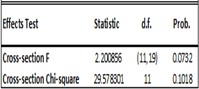 Sumber : Hasil Olahan Output EviewsDalam tabel di atas terlihat nilai Probabilitas Cross Section F dan Cross Section chi square > α (0,05), maka dapat disimpulkan bahwa Common Effect Model (CEM) lebih layak digunakan dibandingkan Fixed Effect Model (FEM).Uji Hausman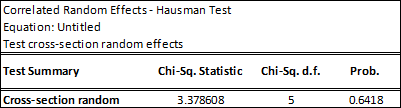 Sumber : Hasil Olahan Output EviewsDalam tabel di atas terlihat nilai Probabilitas Cross Section Random > α (0,05), maka dapat disimpulkan bahwa Random Effect Model (REM) lebih layak digunakan dibandingkan Fixed Effect Model (FEM).Uji Lagrange Multiplier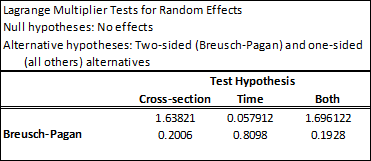 Sumber : Hasil Olahan Output EviewsBerdasarkan hasil perhitungan diatas nilai Probabilitas Cross-Section Breusch-Pagan > α (0,05), maka dapat disimpulkan bahwa Common Effect Model (CEM) lebih layak digunakan dibandingkan Random Effect Model (REM).Uji Asumsi KlasikUji Multikolineritas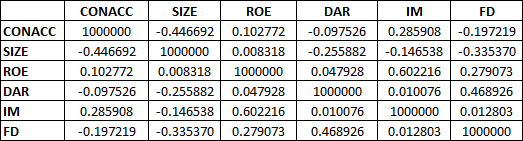 Sumber : Hasil Olahan Output Eviews 9, 2020Dari hasil output diatas dapat dapat dilihat tidak terdapat variabel independen yang memiliki nilai diatas 0.8 sehingga dapat disimpulkan tidak terjadi Multikolineritas dalam model regresi.Uji Heteroskedastisitas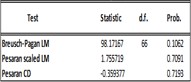 Sumber : Hasil Olahan Output Eviews 9, 2020Dari output di atas dapat dilihat nilai Prob. Breusch-Pagan LM sebesar 0,1062 > α (0,05), maka dapat disimpulkan bahwa model regresi data panel tidak terjadi heteroskedastisitas.Pembahasan Hasil PenelitianPengaruh Ukuran Perusahaan Terhadap Konservatisme AkuntansiUkuran Perusahaan menunjukkan nilai t-statistic sebesar -3,688246 > t-Tabel 2,75000 dan nilai prob. sebesar 0,0009 < dari α = 0,05. Karena tingkat signifikasi lebih kecil maka H1 diterima. Maka dapat disimpulkan bahwa Ukuran Perusahaan berpengaruh terhadap Konservatisme Akuntansi. Hasil penelitian ini sesuai dengan Daljono (2013) yang menyatakan bahwa ukuran perusahaan memiliki pengaruh terhadap konservatisme akuntansi.Pengaruh Profitabilitas Terhadap Konservatisme AkuntansiProfitabilitas menunjukkan nilai t-statistic sebesar 0,802291 < t-Tabel 0,68276 dan nilai prob. sebesar 0,4287 > dari α = 0,05. Karena tingkat signifikasi lebih besar maka H2 ditolak. Maka dapat disimpulkan bahwa Profitabilitas tidak berpengaruh terhadap Konservatisme AkuntansiPengaruh Leverage Terhadap Konservatisme AkuntansiLeverage menunjukkan nilai t-statistic sebesar	-0,395043 > t-Tabel 1,69726 dan nilai prob. sebesar 0,6956 > dari α = 0,05. Karena tingkat signifikasi lebih besar maka H3 ditolak. Maka dapat disimpulkan bahwa Leverage tidak berpengaruh terhadap Konservatisme Akuntansi.Pengaruh Intensitas Modal Terhadap Konservatisme AkuntansiIntensitas modal menunjukkan nilai t-statistic sebesar 0,584356 > t-Tabel 1,69726 dan nilai prob. sebesar 0,5633 > dari α = 0,05. Karena tingkat signifikasi lebih besar maka H4 ditolak. Maka dapat disimpulkan bahwa Intensitas Modal tidak berpengaruh Konservatisme Akuntansi.Pengaruh Tingkat Kesulitan Keuangan Terhadap Konservatisme AkuntansiTingkat Kesulitan Keuangan menunjukkan nilai t-statistic sebesar -2,245713 > t-Tabel 2,04227 dan nilai prob. sebesar 0,0322 < dari α = 0,05. Karena tingkat signifikasi lebih kecil maka H5 diterima. Maka dapat disimpulkan bahwa Tingkat Kesulitan Keuangan berpengaruh terhadap Konservatisme Akuntansi.KESIMPULAN DAN SARAN KESIMPULANBerdasarkan hasil analisis yang telah diuraikan, maka kesimpulan dari penelitian ini adalah :Berdasarkan hipotesis pertama ukuran perusahan berpengaruh signifikan terhadap KonservatismeAkuntansi.Berdasarkan hipotesis kedua variabel profitabilitas tidak memiliki pengaruh yang signifikan terhadap konservatisme akuntansi.Berdasarkan hipotesis ketiga variabel leverage tidak memiliki pengaruh terhadap konservatisme akuntansi.Berdasarkan hipotesis keempat variabel intensitas modal tidak memiliki pengaruh terhadap konservatisme akuntansi.Berdasarkan hipotesis kelima variabel tingkat kesulitan keuangan memiliki pengaruh yang signifikan terhadap konsrvatisme akuntansi.SARANDiharapkan pada penelitian mendatang dapat menggunakan dapat menambahkan variabel-variabel independen yang belum pernah diteliti sebelumnya.Diharapkan tahun penelitian pada penelitian yang akan mendatang dapat menggunakan rentang waktu yang lebih lama, misalnya menggunakan 5 tahun.Diharapkan pada penelitian yang akan mendatang dapat menggunakan sektor perusahaan selain sektor barang dan konsumsiDAFTAR PUSTAKAChoiriyah,	dan Almilia. 2016. Pengaruh Debt Covenant, Growth Opportunities, Political Cost, Bonus Plan, dan Profitabilitas Terhadap Konservatisme Akuntansi. Jurnal Skripsi. Universitas Islam Negri Syarif Hidayatullah, Jakarta.Dewi,	dan Sunarya. 2014. Pengaruh Intensitas Modal, Dividend Payout Ratio dan Financial Distress Terhadap Konservatisme Akuntansi. Jurnal.Pambudi,	Eky Januar. 2017. Pengaruh Kepemilikan Manajerial dan Debt Covenant Terhadap Konservatisme Akuntansi. Universitas Muhammadiyah Tangerang.Sari,	dan Adhariani. 2009. Pengaruh Ukuran Perusahaan, Rasio Leverage, Intensitas Modal dan Likuiditas Perusahaan Terhadap Konservatisme Akuntansi. Jurnal Skripsi. Universitas Diponegoro, Semarang.Sinarti,	dan Mutihatunnisa. 2014. Pengaruh Intensitas Modal, Dividend Payout Ratio dan Financial Distress Terhadap Konservatisme Akuntansi. Jurnal Benefita. Vol. 4 No.1, Universitas Bung Hatta.Watts,	dan Zimmerman. 2005. Pengaruh Tingkat Kesulitan Keuangan Perusahaan Terhadap Konservatisme Akuntansi. Jurnal Akuntansi dan Investasi. Vol. 9, No.1 : 91-107. Universitas Muhammadiyah Yogyakarta.Widyaningrum. 2008. Pengaruh Leverage, Ukuran Perusahaan, Kepemilikan Manajerial, Ukuran Dewan Komisaris dan Profitabilitas Terhadap Konservatisme Akuntansi. Jurnal Skripsi. Universitas Negri Semarang.Abbas, D. S., Ismail, T., Taqi, M., & Yazid, H. (2022). THE IMPLEMENTATION OF A MANAGEMENT AUDITON HR RECRUITMENT TO ASSESS THE EFFECTIVENESS OF EMPLOYEE PERFORMANCE. Jurnal Riset Akuntansi Kontemporer, 14(2), 243-251.Abbas, D. S., Ismail, T., Taqi, M., & Yazid, H. (2023). Determinant of company value: evidence manufacturing Company Indonesia. Calitatea, 24(192), 183-189.Ariyana, A., Enawar, E., Ramdhani, I. S., & Sulaeman, A. (2020). The application of discovery learning models in learning to write descriptive texts. Journal of English Education and Teaching, 4(3), 401-412.Astakoni, I. M. P., Sariani, N. L. P., Yulistiyono, A., Sutaguna, I. N. T., & Utami, N. M. S. (2022). Spiritual Leadership, Workplace Spirituality and Organizational Commitment; Individual Spirituality as Moderating Variable. ITALIENISCH, 12(2), 620-631.Goestjahjanti, S. F., Novitasari, D., Hutagalung, D., Asbari, M., & Supono, J. (2020). Impact of talent management, authentic leadership and employee engagement on job satisfaction: Evidence from south east asian industries. Journal of Critical Reviews, 7(19), 67-88.Gunawan, G. G., Wening, N., Supono, J., Rahayu, P., & Purwanto, A. (2021). Successful Managers and Successful Entrepreneurs as Head of Successful Families in Building a Harmonious Family. PSYCHOLOGY AND EDUCATION, 57(9), 4904-4913.Hidayat, I., Ismail, T., Taqi, M., & Yulianto, A. S. (2022). Investigating In Disclosure Of Carbon Emissions: Influencing The Elements Using Panel Data. Jurnal Reviu Akuntansi dan Keuangan, 12(3), 721-732.Immawati, S. A., & Rauf, A. (2020, March). Building satisfaction and loyalty of student users ojek online through the use of it and quality of service in tangerang city. In Journal of Physics: Conference Series (Vol. 1477, No. 7, p. 072004). IOP Publishing.Joko Supono, Ngadino Surip, Ahmad Hidayat Sutawidjaya, Lenny Christina Nawangsari. (2020). Model of Commitment for Sustainability Indonesian SME’s Performance: A Literature Review. International Journal of Advanced Science and Technology, 29(05), 8772-8784. Retrieved from http://sersc.org/journals/index.php/IJAST/article/view/18715Muharam, H., Chaniago, H., Endraria, E., & Harun, A. B. (2021). E-service quality, customer trust and satisfaction: market place consumer loyalty analysis. Jurnal Minds: Manajemen Ide dan Inspirasi, 8(2), 237-254.Ong, F., Purwanto, A., Supono, J., Hasna, S., Novitasari, D., & Asbari, M. (2020). Does Quality Management System ISO 9001: 2015 Influence Company Performance? Anwers from Indonesian Tourism Industries. Test Engineering & Management, 83, 24808-24817.Purwanto, A. (2020). Develop risk and assessment procedure for anticipating COVID-19 in food industries. Journal of Critical Reviews.Purwanto, A. (2020). Develop risk and assessment procedure for anticipating COVID-19 in food industries. Journal of Critical Reviews.Purwanto, A. (2020). Effect of compensation and organization commitment on tournover intention with work satisfaction as intervening variable in indonesian industries. Sys Rev Pharm, 11(9), 287-298.Purwanto, A. (2020). The Relationship of Transformational Leadership, Organizational Justice and Organizational Commitment: a Mediation Effect of Job Satisfaction. Journal of Critical Reviews.Riyadi, S. (2021). Effect of E-Marketing and E-CRM on E-Loyalty: An Empirical Study on Indonesian Manufactures. Turkish Journal of Physiotherapy and Rehabilitation, 32(3), 5290-5297.Setyaningrum, R. P., Kholid, M. N., & Susilo, P. (2023). Sustainable SMEs Performance and Green Competitive Advantage: The Role of Green Creativity, Business Independence and Green IT Empowerment. Sustainability, 15(15), 12096.Subargus, A., Wening, N., Supono, J., & Purwanto, A. (2021). Coping Mechanism of Employee with Anxiety Levels in the COVID-19 Pandemic in Yogyakarta. Turkish Journal of Physiotherapy and Rehabilitation.Suharti, E., & Ardiansyah, T. E. (2020). Fintech Implementation On The Financial Performance Of Rural Credit Banks. Jurnal Akuntansi, 24(2), 234-249.Sukirwan, S., Muhtadi, D., Saleh, H., & Warsito, W. (2020). PROFILE OF STUDENTS'JUSTIFICATIONS OF MATHEMATICAL ARGUMENTATION. Infinity Journal, 9(2), 197-212.Surip, N., Sutawijaya, A. H., Nawangsari, L. C., & Supono, J. (2021). Effect of Organizational Commitmenton the Sustainability Firm Performance of Indonesian SMEs. PSYCHOLOGY AND EDUCATION, 58(2), 6978-6991.Wamiliana, W., Usman, M., Warsito, W., Warsono, W., & Daoud, J. I. (2020). USING MODIFICATION OF PRIM’S ALGORITHM AND GNU OCTAVE AND TO SOLVE THE MULTIPERIODS INSTALLATION PROBLEM. IIUM Engineering Journal, 21(1), 100-112.Wulandari, I., & Rauf, A. (2022). Analysis of Social Media Marketing and Product Review on the Marketplace Shopee on Purchase Decisions. Review of Integrative Business and Economics Research, 11, 274-284.Zatira, D., & Suharti, E. (2022). Determinant Of Corporate Social Responsibility And Its Implication Of Financial Performance. Jurnal Akuntansi, 26(2), 342-357.Immawati, S. A., & Rauf, A. (2020, March). Building satisfaction and loyalty of student users ojek online through the use of it and quality of service in tangerang city. In Journal of Physics: Conference Series (Vol. 1477, No. 7, p. 072004). IOP Publishing.Abbas, D., Ismail, T., Taqi, M., & Yazid, H. (2021). Determinants of enterprise risk management disclosures: Evidence from insurance industry. Accounting, 7(6), 1331-1338.Abbas, D. S., Ismail, T., Taqi, M., & Yazid, H. (2021). The influence of independent commissioners, audit committee and company size on the integrity of financial statements. Studies of Applied Economics, 39(10).Abbas, Dirvi Surya; Ismail, Tubagus; Taqi, Muhamad; and Yazid, Helmi, "SYSTEMATIC MAPPING IN THE TOPIC OF KNOWLEDGE MANAGEMENT: BASED ON BIBLIOMETRIC ANALYSIS 2015 - 2021" (2021). Library Philosophy and Practice (e-journal). 6242.Muhtadi, D., & Saleh, H. (2020, August). The Role of Progressive Mathematics in Geometry Learning. In Journal of Physics: Conference Series (Vol. 1613, No. 1, p. 012042). IOP Publishing.Ahmad, D. N., & Kadir, A. (2020, March). Law and Technology (Study on The Use of Online Application Based on Electronic Information and Transaction Law). In Journal of Physics: Conference Series (Vol. 1477, No. 7, p. 072015). IOP Publishing.Muhtadi, D., & Saleh, H. (2020, August). The Role of Progressive Mathematics in Geometry Learning. In Journal of Physics: Conference Series (Vol. 1613, No. 1, p. 012042). IOP Publishing.Surur, M., & Roziqin, M. K. (2021). Islamic Education Learning Process in Evaluation Curriculum: The Minister of Religion Decree No. 183 and 184 of 2019. SCHOOLAR: Social and Literature Study in Education, 1(1), 45-49.Muttaqijn, M. I., & Nabawi, M. (2020, March). Determinant Performance On Employees of Technical Implementation Unit of Water Resources Region V In Tangerang District. In Journal of Physics: Conference Series (Vol. 1477, No. 7, p. 072018). IOP Publishing.Sulaeman.A. Goziyah, Ira.AP.Noermanzah. Social Value in the Novel Hatta: Aku Datang Karena Sejarah by Sergius Sutanto as Teaching Material in Teaching Literature in School. International Jurnal of Scientific & Technology Research.Vol.9 issue 3.March 2020. https://www.ijstr.org Suherman, A., & Sulaeman, A. (2020). Bilingualism in Gadis Pantai Novel by Pramoedya Ananta Toer. Journal of English Education and Teaching, 4(2), 264- 277 Sulaeman, A., & Hun, K. Y. (2023). Value Social and Moral Message Novel Bumi Manusia by Pramoedya Ananta Toer. Sch Int J Linguist Lit, 6(3), 182-190.Aks, S. M. Y., Karmila, M., Givan, B., Hendratna, G., Setiawan, H. S., Putra, A. S., ... & Herawaty, M. T. (2022, August). A Review of Blockchain for Security Data Privacy with Metaverse. In 2022 International Conference on ICT for Smart Society (ICISS) (pp. 1-5). IEEE.Rusdi, J. F., Salam, S., Abu, N. A., Sunaryo, B., Naseer, M., Setiawan, A., ... & Rahmawati, S. (2021, April). A Tourist Tracking Model by Tourist Bureau. In Journal of Physics: Conference Series (Vol. 1807, No. 1, p. 012010). IOP Publishing.Rusdi, J. F., Salam, S., Abu, N. A., Sunaryo, B., Agustina, N., Gusdevi, H., ... & Fannya, P. (2021, April). Reporting of Hospital Facility on Smartphone. In Journal of Physics: Conference Series (Vol. 1807, No. 1, p. 012013). IOP Publishing.Daniarti, Y., Taufiq, R., & Sunaryo, B. (2020, March). The implementation of teaching reading through genre based approach for university students. In Journal of Physics: Conference Series (Vol. 1477, No. 4, p. 042064). IOP Publishing.Taufiq, R., & Hardono, J. (2020, March). Decision support of system performance appraisal of education services using servqual and analytical hierarchy process method. In Journal of Physics: Conference Series (Vol. 1477, No. 3, p. 032022). IOP Publishing.Permana, A. A., Taufiq, R., & Ramadhina, S. (2020, October). Prototype design of mobile application ‘hydrolite’for hydroponics marketplace. In 2020 7th International Conference on Electrical Engineering, Computer Sciences and Informatics (EECSI) (pp. 45-48). IEEE.Adinda, A., Purnomo, H., Amir, A., Nasution, M., & Siregar, N. C. (2023). Characteristics of Prospective Mathematics Teachers' Problem Solving in Metacognitive Awareness: Absolute Value Problems of Calculus Courses. Journal of Higher Education Theory & Practice, 23(11).Rosli, R., Abdullah, M., Siregar, N. C., Bahari, S. A., Hamid, N. S. A., Abdullah, S., ... & Bais, B. (2021, November). Raising Students' Awareness and Achievement in Space Science with Solar Flare Monitoring Project-Based Approach. In 2021 7th International Conference on Space Science and Communication (IconSpace) (pp. 290-293). IEEE.Siregar, N. C., & Rosli, R. (2021, March). The effect of STEM interest base on family background for secondary student. In Journal of Physics: Conference Series (Vol. 1806, No. 1, p. 012217). IOP Publishing.Shulhany, A., Rukmayadi, Y., Maharani, A., Agusutrisno, A., Ahendyarti, C., Ikhsan, F., ... & Ramadhan, R. N. (2022, December). On the modular irregularity strength of some graph classes. In AIP Conference Proceedings (Vol. 2468, No. 1). AIP Publishing.Jauhari, A. L. R., Ariany, R. L., Fardillah, F., & Ayu, A. (2021, February). Profile of students’ statistical reasoning capabilities in introductory social statistics courses. In Journal of Physics: Conference Series (Vol. 1764, No. 1, p. 012118). IOP Publishing.Rosarina, D., Fardillah, F., & Wibowo, Y. G. (2021, February). Mathematical Design Study of Drainage And Dewatering Strategies: Integrated System For Water Management in Open-Pit Mining. In Journal of Physics: Conference Series (Vol. 1764, No. 1, p. 012121). IOP Publishing.Ariany, R. L., Widiastuti, T. T., Jauhari, A. L. R., & Fardillah, F. (2021, February). Classification of Student’s Mathematical Reflective Thinking in Calculus Class. In Journal of Physics: Conference Series (Vol. 1764, No. 1, p. 012117). IOP Publishing.Fardillah, F., Ruhimat, A., & Priatna, N. (2020, March). Self-regulated Learning Student Through Teaching Materials Statistik Based on Minitab Software. In Journal of Physics: Conference Series (Vol. 1477, No. 4, p. 042065). IOP Publishing.Fardillah, F., Sutaagra, O., Supriani, Y., Farlina, E., & Priatna, N. (2019, July). Developing statistical reasoning ability of industrial engineering students through experiential learning. In Journal of Physics: Conference Series (Vol. 1179, No. 1, p. 012068). IOP Publishing.Kolopaking, L. M., Wahyono, E., Irmayani, N. R., Habibullah, H., & Erwinsyah, R. G. (2022). Re-Adaptation of COVID-19 Impact for Sustainable Improvement of Indonesian Villages' Social Resilience in the Digital Era. International Journal of Sustainable Development & Planning, 17(7).Mikrad, M., Budi, A., & Febrianto, H. G. (2023). Comparative Analysis of The Performance of The Composite Stock Price Index (IHSG) With the Indonesian Sharia Stock Index (ISSI) During The Covid-19 Pandemic. International Journal of Management Science and Information Technology, 3(1), 93-100.Erdawati, L., Komalasari, K., & Febrianto, H. G. (2023, February). Kinerja keuangan perbankan syariah dengan internet banking dan fee based income sebagai prediktor. In FORUM EKONOMI (Vol. 25, No. 1, pp. 97-105).Anriyani, S., Pambudi, J. E., & Febrianto, H. G. (2023). Analysis of Organizational Citizenship Behavior with Quality Of Work Life and Compensation as Stimulus Variables. SCIENTIA: Social Sciences & Humanities, 2(1), 250-257.Hamdani, H., Febrianto, H. G., & Lestari, P. (2022). CSR disclosure dengan ukuran perusahaan, profitabilitas dan leverage sebagai variabel eksogen. JURNAL MANAJEMEN, 14(4), 824-835.Fitriana, A. I., Febrianto, H. G., & Sunaryo, D. (2022). Determinan Manajemen Pajak Pada Perusahaan Aneka Industri. Journal of Business and Economics Research (JBE), 3(3), 350-358.Pambudi, J. E., Febrianto, H. G., & Zatira, D. (2022). Faktor Fundamental Keuangan Terhadap Harga Saham di Perusahaan Makanan dan Minuman yang Terdaftar di BEI 2015-2019. JMB: Jurnal Manajemen dan Bisnis, 11(2).Fitriana, A. I., Febrianto, H. G., & Diana, M. (2022). ANALISIS LIKUIDITAS DAN SOLVABILITAS TERHADAP EFISIENSI KINERJA KEUANGAN PADA PERUSAHAAN FOOD AND BEVERAGE DI BEI. Prosiding Simposium Nasional Multidisiplin (SinaMu), 3.Utomo, E. N., Febrianto, H. G., & Fitriana, A. I. (2022). Urgensi persistensi laba: antara volatilitas arus kas, volatilitas penjualan dan ukuran perusahaan. AKUNTABEL, 19(4), 786-794.Febrianto, H. G., Fitriana, A. I., & Nabila, A. (2021). Analisis Keputusan Investasi dan Kebijakan Dividen Terhadap Nilai Perusahaan Pada Perusahaan Property, Real Estate and Building Construction yang Terdaftar di Bursa Efek Indonesia (BEI) Periode Tahun 2015–2018. Prosiding Konferensi Nasional Ekonomi Manajemen dan Akuntansi (KNEMA), 1(1).Fitriana, A. I., & Febrianto, H. G. (2021). Cash Ratio dan Debt to Equity Ratio terhadap Kebijakan Deviden. Prosiding Simposium Nasional Multidisiplin (SinaMu), 2.Fitriana, A. I., & Febrianto, H. G. (2019). PENDEKATAN INDEKS ECKEL DALAM PENGARUH ASIMETRI INFORMASI DAN MANAJEMEN LABA TERHADAP KUALITAS LAPORAN KEUANGAN. INDONESIAN JOURNAL OF ACCOUNTING AND GOVERNANCE, 3(1), 56-81.Fitriana, A. I. (2018). Pengaruh Asimetri Informasi Dan Ukuran Perusahaan Terhadap Manajemen Laba. Balance Vocation Accounting Journal, 1(2), 1-11.Febrianto, H. G., & Fazira, R. (2019). PENGARUH KECUKUPAN MODAL TREHADAP MANAJEMEN RISIKO LIKUIDITAS BANK PERKREDITAN RAKYAT (Studi Empiris Pada Bank Prekreditan Rakyat di Kota Tangerang). Dynamic Management Journal, 3(1).